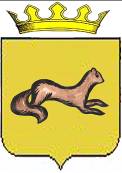 КОНТРОЛЬНО-СЧЕТНЫЙ ОРГАН____ОБОЯНСКОГО РАЙОНА КУРСКОЙ ОБЛАСТИ____306230, Курская обл., г. Обоянь, ул. Шмидта д.6, kso4616@rambler.ruЗАКЛЮЧЕНИЕ №49по результатам финансово-экономической экспертизы проекта постановления Администрации Обоянского района Курской области «Об утверждении муниципальной программы муниципального района «Обоянский район» Курской области «Развитие муниципальной	 службы в Обоянском районе Курской области на 2019-2021 годы»»г. Обоянь                                                                                          02 октября 2018 г.Основания для проведения экспертно-аналитического мероприятия: Федеральный Закон от 07 февраля 2011года № 6-ФЗ «Об общих принципах организации и деятельности контрольно-счетных органов субъектов Российской Федерации и муниципальных образований», Решение Представительного Собрания Обоянского района Курской области от 29 марта 2013 года № 2/23-II «О создании Контрольно-счетного органа Обоянского района Курской области и об утверждении Положения о Контрольно-счетном органе Обоянского района Курской области», Приказ №89 от 27.12.2017 «Об утверждении плана деятельности Контрольно-счетного органа Обоянского района Курской области на 2018 год», Приказ председателя Контрольно-счетного органа Обоянского района Курской области №39 от 01.10.2018 «О проведении экспертизы проекта Постановления Администрации Обоянского района Курской области».Цель экспертно-аналитического мероприятия: Проведение экспертизы проекта Постановления Администрации Обоянского района Курской области «Об утверждении муниципальной программы муниципального района «Обоянский район» Курской области «Развитие муниципальной службы в Обоянском районе Курской области на 2019-2021 годы»».Предмет экспертно-аналитического мероприятия: Проект Постановления Администрации Обоянского района Курской области «Об утверждении муниципальной программы муниципального района «Обоянский район» Курской области «Развитие муниципальной службы в Обоянском районе Курской области на 2019-2021 годы»».Срок проведения: с 01.10.2018 года по 02.10.2018 года. Исполнители экспертно-аналитического мероприятия: Председатель Контрольно-счетного органа Обоянского района Курской области – Шеверев Сергей Николаевич.Ведущий инспектор Контрольно-счетного органа Обоянского района Курской области - Климова Любовь Вячеславовна.Общие сведения об объекте экспертизы:Проект постановления Администрации Обоянского района Курской области «Об утверждении муниципальной программы муниципального района «Обоянский район» Курской области «Развитие муниципальной службы в Обоянском районе Курской области на 2019-2021 годы»», направлен в Контрольно-счетный орган Обоянского района Курской области ответственным исполнителем – Администрацией Обоянского района Курской области 01.10.2018 года (сопроводительное письмо №01-05-01-59/3425 от 01.10.2018).Ответственный исполнитель муниципальной программы:Администрация Обоянского района Курской области.Соисполнители муниципальной программы:- Отдел правовой работы Администрации Обоянского района;- отдел организационной и кадровой работы Администрации Обоянского района.Участники: Структурные подразделения Администрации Обоянского района Курской области.Подпрограмма муниципальной программы: «Реализация мероприятий, направленных на развитие муниципальной службы в Обоянском районе Курской области на 2019-2021 годы».Цели муниципальной программы:- развитие и дальнейшее совершенствование муниципальной службы Обоянского района Курской области;- развитие нормативной правовой базы, регулирующей вопросы муниципальной службы;- создание единой системы непрерывного обучения муниципальных служащих;- формирование эффективной системы управления муниципальной службой;- обеспечение взаимосвязи государственной гражданской службы Курской области и муниципальной службы Обоянского района Курской области;- обеспечение стабильности кадрового состава и оптимизация численности Администрации Обоянского района;- обеспечение равного доступа граждан к муниципальной службе;- создание системы открытости, гласности в деятельности органов местного самоуправления;- создание условий, обеспечивающих сохранение жизни и здоровья работников в процессе трудовой деятельности;- укрепление материально-технической базы, необходимой для эффективного функционирования муниципальной службы;- реализация мероприятий по охране труда с целью создания на рабочих местах здоровых и безопасных условий труда;- формирование высококвалифицированного кадрового состава муниципальной службы, обеспечивающего эффективное муниципальное управление. Задачи муниципальной программы:- совершенствование правовой базы по вопросам муниципальной службы в соответствии с федеральным и региональным законодательством;- внедрение новых принципов кадровой политики в системе муниципальной службы;- совершенствование механизмов стимулирования, оценки деятельности и обеспечения социальных гарантий муниципальных служащих;- совершенствование механизмов взаимодействия муниципальной службы и гражданского общества;- привлечение на муниципальную службу молодых специалистов, обеспечение преемственности и передачи им накопленного профессионального опыта муниципальных служащих;- развитие антикоррупционных механизмов в рамках реализации кадровой политики в Администрации Обоянского района;- корректировка перечня должностей муниципальной службы, замещение которых связано с коррупционными рисками;- обеспечение открытости и прозрачности муниципальной службы;- обеспечение требований действующего законодательства об информатизации и защите персональных данных;- совершенствование системы контроля за соблюдением муниципальными служащими, установленных законодательством РФ, Курской области, нормативными правовыми актами Обоянского района требований, ограничений и запретов, связанных с прохождением муниципальной службы;- методическое обеспечение развития муниципальной службы.Срок реализации Программы: 2019-2021 годы.В ходе проведения экспертизы выявлено:Проект постановления Администрации Обоянского района Курской области «Об утверждении муниципальной программы муниципального района «Обоянский район» Курской области «Развитие муниципальной службы в Обоянском районе Курской области на 2019-2021 годы»», разработан в соответствии с п.1 ст.15 Федерального закона от 06.10.2003 №131-ФЗ «Об общих принципах организации местного самоуправления в Российской Федерации», законом Курской области от 13 июня 2007 г. № 60-ЗКО «О муниципальной службе в Курской области», постановлением Администрации Обоянского района от 18.09.2018 № 419 «Об утверждении перечня муниципальных программ муниципального района «Обоянский район» Курской области», постановлением Главы Обоянского района от 08.10.2013 № 166 «Об утверждении методических указаний по разработке и реализации муниципальных программ муниципального района «Обоянский район» Курской области на 2014 год и на плановый период 2015 и 2016 годов» (с последующими изменениями и дополнениями), а также в целях создания условий для эффективного развития местного самоуправления в Обоянском районе.В соответствии с паспортом программы, ее реализация запланирована за счет средств бюджета Обоянского района Курской области в сумме 1350,0 тыс. рублей, в том числе по годам:тыс. руб.Представленная для экспертизы муниципальная программа предполагает утверждение следующей подпрограммы:1. «Реализация мероприятий, направленных на развитие муниципальной службы в Обоянском районе Курской области на 2019-2021 годы».Выделение в составе анализируемой программы подпрограммы, по мнению разработчика, обусловлено составом задач муниципальной программы.Представленный для экспертизы проект муниципальной программы соответствует Методическим указаниям по разработке и реализации муниципальных программ муниципального района «Обоянский район» Курской области, утвержденным постановлением Главы Обоянского района от 08.10.2013 г. №166 (с последующими изменениями и дополнениями).В абзаце 3 пункта 10 «Обоснование объема финансовых ресурсов, необходимых для реализации муниципальной программы» объем финансирования программы составляет 810,0 тыс. рублей, что не соответствует паспорту программы, где ее реализация запланирована за счет средств бюджета Обоянского района Курской области в сумме 1350,0 тыс. рублей. Отклонение составляет 540,0 тыс. рублей.В приложении №3 некорректно отражен временной период «2018 год». В приложении №5 также указан временной период «2017-2019 годы». «Подпрограмма «Реализация мероприятий, направленных на развитие муниципальной службы в Обоянском районе Курской области на 2019-2021 годы» муниципальной программы муниципального района «Обоянский район» Курской области «Развитие муниципальной службы в Обоянском районе Курской области на 2019-2021 годы»»В ходе проведения экспертизы выявлено:В соответствии с паспортом подпрограммы, ее реализация запланирована за счет средств бюджета Обоянского района Курской области в сумме 1350,0 тыс. рублей, в том числе по годам:тыс. руб.В целом, представленный для экспертизы проект подпрограммы соответствует Методическим указаниям по разработке и реализации муниципальных программ муниципального района «Обоянский район» Курской области, утвержденным постановлением Главы Обоянского района от 08.10.2013 г. №166 (с последующими изменениями и дополнениями).В таблице приложения №5 некорректно отражен период муниципальной подпрограммы «2018-2020 годы». ВыводыКонтрольно-счетный орган Обоянского района Курской области предлагает Администрации Обоянского района Курской области рассмотреть проект муниципальной программы «Развитие муниципальной службы в Обоянском районе Курской области на 2018-2020 годы», с учетом замечаний, изложенных в настоящем заключении.Председатель Контрольно-счетного органаОбоянского района Курской области                                                  С.Н. Шеверев2019 год2020 год2021 год450,0450,0450,0ВСЕГО                                                          1350,0ВСЕГО                                                          1350,0ВСЕГО                                                          1350,02019 год2020 год2021 год450,0450,0450,0ВСЕГО                                                          1350,0ВСЕГО                                                          1350,0ВСЕГО                                                          1350,0